Tannpusse- dagbokSkriv ukedagen i dag- boken, og sett kryss i boksen for hver gang du har pusset tenneneDagDag 1Dag 2Dag 3Dag 4Dag 5Dag 6Dag 7Totalt for ukenKryss av for hver gang du pusser tennene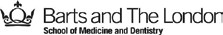 